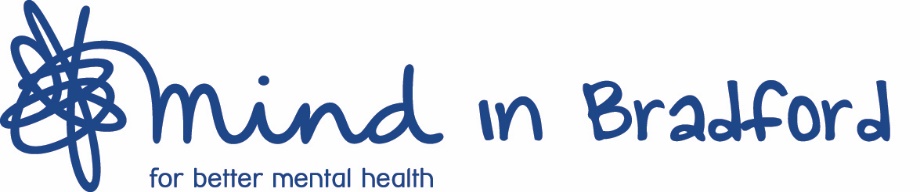 Post:  				Project AdministratorLocation: 			Kenburgh House, 28 Manor Row, Bradford, BD1 4QUResponsible to: 		Community Companions Project CoordinatorResponsible for:		N/aHours: 			7.5 hours to be worked as one full day or two half days - to                                       	be agreed with Community Companions Project Coordinator Salary: 			£17,000 per annum pro-rata (£3,400 pro rata)Closing date:			1pm Monday 22nd June 2020Interview date: 		Tuesday 30th June 2020 (between 9am-5pm)Purpose of the postTo provide general administrative support to the Community Companions Project Coordinator to ensure that project operations are maintained in an effective, up-to-date and accurate manner.Key dutiesTo warmly receive all of our visitors to Mind in Bradford.To manage calls relating to Community Companions, and deal with enquiries in a calm and professional manner. To provide administration support to all aspects of the business based on need including but not limited to :supporting the management of the organisational diary and all other messages and information received. inputting data accurately onto data bases, pulling reports, sending out and collating feedback, writing and sending out letters/ cards.assisting in the maintenance of data bases, being aware of, and ensuring adherence to data protection law. maintaining and improving the efficiency of current filing systems.scanning, photocopying and pack preparation for Volunteer Coordinatorresearching activities in the local area, collating on excel, ensuring it is up to date monthly.liaising with printers, organising print of leaflets/ posters and delivery, plus distribution of these locally (may include being out in the community)To undertake all other tasks required, commensurate with the grade of this post.Complete mandatory training related to the roleWork in alignment with the aims, objectives, and core values of Mind in BradfordBe familiar with the Mind in Bradford ‘Code of Conduct’ and ensure that it is followed at all times both by staff, volunteers and clients.To take responsibility, with colleagues, for ensuring that all Health and Safety, Safeguarding, Information Gathering and Equality & Diversity requirements are met and all other Company policies complied with.Ensure understanding of and compliance with all Mind in Bradford policies and procedures. Work in alignment with the aims, objectives, and core values of Mind in Bradford.Undertake any other reasonable duties or tasks deemed necessary by the senior management team.It is Mind in Bradford’s policy to make reasonable adjustments to enable those with disabilities to undertake the above. Our organisationMind in Bradford is a registered charity with a clear purpose to promote mental wellbeing and empower and help people experiencing mental health problems to manage and work towards recovery and fulfilment. We do this through:Building community and individual resilience for better mental wellbeingProviding early intervention advice and supportSupporting people in crisisEmpowering and helping people to recover and sustain improved wellbeing.Our valuesOur team is committed to five values which underpin everything we do:Partnership - We work in collaboration with national Mind colleagues, commissioners, and fellow service providers to make the biggest positive difference to the largest amount of people possible.Inclusivity - We reach out to and welcome the diverse communities we serve, providing a hopeful, helpful, caring and safe environment for all who need it.Empowerment - We value and respect each individual, empowering, encouraging and helping those who use our services to regain greater control over their lives.Excellence - We evidence and understand the outcomes and benefits we deliver, and continuously look to improve and innovate with input from those who use, commission and review our services.Responsibility - Raising money responsibly, spending it wisely, and taking responsibility for maximizing the positive impact we make.Person SpecificationCRITERIAESSENTIALDESIRABLEQUALIFICATIONSA minimum of 5 GCSE’s (or equivalent) grades A-C – must include English and ICT)Evidence of ongoing        professional development EXPERIENCEExperience of working in      in a busy and demanding                office environment   Reception and telephone      workWorking as part of a teamUtilising databases Knowledge of office      systems and proceduresExperience of diary      management and        appointment booking       using manual and       computerised systemsGood IT Skills, including      the ability to use Outlook,              Word, Excel, PowerPoint            and ExcelExperience of successfully      interacting with people who       present challenging      behaviour Experience working within a      third sector settingPersonal experience of      mental health difficulties       oneself or as a family      member or carerPetty cash and finance      systemsSKILLSConfident and successful use      of IT systems and packages,      including Microsoft Office      (Excel, Word, PowerPoint,      Outlook)Excellent administrative and      organisational skillsAble to work well under      pressure and to a      consistently high standardExcellent communication and      customer care skills (written          and verbal)The ability to multitask,      prioritise and switch tasks as      necessaryAbility to work efficiently and      make good use of time and      resources.Able to pay attention to detail     and accurately record and        communicate informationAbility to maintain a high level     of confidentiality and     discretion at all times. Evidenced experience of       using own initiative to create       solutions Able to take the initiative and      problem-solveAble to minute/take notes at      meetings	Able to support and supervise      admin volunteers Good numeracy skills and the      ability to administer a petty        cash systemKNOWLEDGEYour own support and      development needsHandling confidential      information in an      administrative settingAnti-discriminatory practice     and promoting diversityGDPR complianceGeneral knowledge of      mental health and well-beingATTITUDE AND PERSONAL ATTRIBUTESInclusive approach which      welcomes and relates to      people from many different      backgroundsPositive attitude towards      those with mental health      difficulties and are able to      respect and value people      unconditionally.Patient,  resilient and able to        cope with pressure to meet       deadlinesExceptional listening, verbal      and written communication      skillsAble to take the initiative, be     creative, proactive and         flexibleA professional approach to all      duties Understanding of and      commitment to equal      opportunities and diversity.Self-motivated and      enthusiastic approach.Commitment to providing      person centred services.Understanding that mental      health difficulties are a      natural part of life.Ability to build and maintain     relationships at all levels.Healthy and secure personal      boundaries Understanding of and        commitment to the Mind in        Bradford values of     Partnership, Inclusivity,      Empowerment, Excellence       and Responsibility.